Venkovské prodejny 2018 – Prodejna smíšeného zboží KámenProdejna smíšeného zboží Kámen je pronajímána za účelem obchodní činnosti a na tento provoz obce přispěla finančním darem 50 000,- Kč.Tato akce byla spolufinancována z Fondu Vysočiny částkou 35 000,- Kč.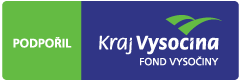 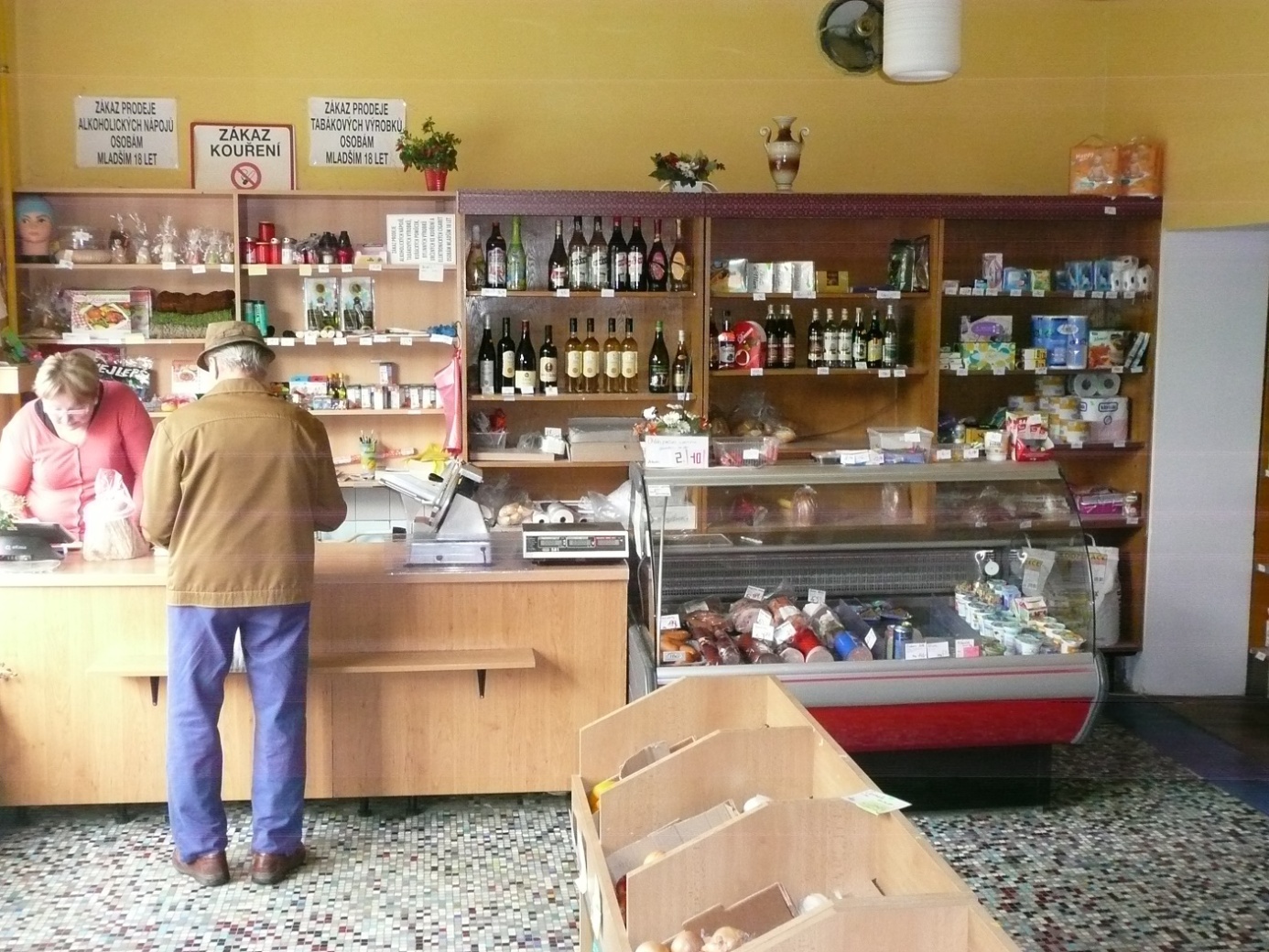 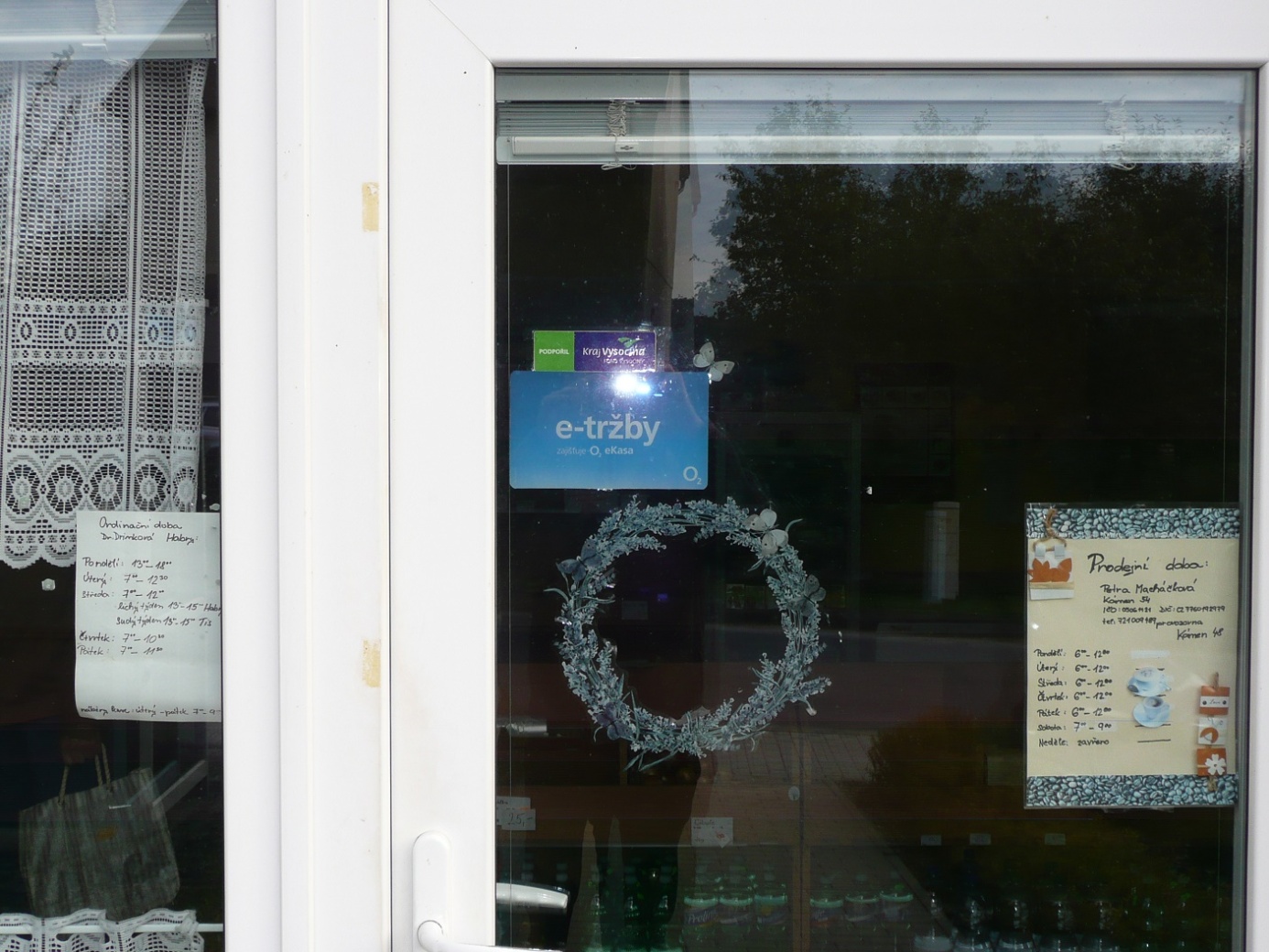 